    Colegio República Argentina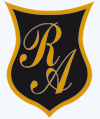 O’Carrol  # 850-   Fono 72- 2230332                    Rancagua     Asignatura:  Matemática                                                                   Curso: Terceros AñosSi tienes la posibilidad observa los siguientes links de apoyo.https://www.youtube.com/watch?v=oexd_Dfic_Q&t=4shttps://www.youtube.com/watch?v=42vjqtleG9EIntroducción:  Estimadas familias, junto con saludar, entregamos instrucciones para el trabajo colaborativo que realizaremos durante esta semana en la asignatura de Matemática, centraremos nuestra atención en repasar adiciones (sumas) y sustracciones (restas), estas actividades se presentarán en una guía de trabajo, la que, de no poder ser impresa, puede ser escrita al ritmo de la niña en su cuaderno de asignatura.Las sustracciones (restas) presentadas a las niñas, hasta ahora han sido trabajadas sin canje (o lo que conocíamos como reserva), lo que será abordado más delante de manera puntual.Los links que aparecen al final, son sólo de apoyo y no resultan indispensables para desarrollar las actividades, por lo que, si no los pueden descargar, no afectará el aprendizaje de las niñas.En cuanto al trabajo en sí, solicitamos puedan escribir en el cuaderno la fecha en que se realiza el trabajo y el objetivo de la clase, solicitamos también escribir el nombre y registrar la firma de quien apoya el trabajo en casa.Desde ya agradecemos su apoyo y la disposición para poder avanzar pedagógicamente, todo en función de nuestras estudiantes.Éxito y estaremos atentos como Docentes para responder cualquier duda.OA 6:Demostrar que comprenden la adición y la sustracción de números del 0 al 1 000; aplicando algoritmos con y sin reserva en la adición y en la sustracción sin canje, en guía de trabajo o cuaderno de asignatura.Contenidos:Algoritmo.Adición sin reserva.Adición con reserva.Sustracción sin canje.Resolución de problemas.Observa la página 55 y 61 del texto, donde encontrarás la explicación del término algoritmo y la forma que ya hemos practicado de resolución de adiciones y sustracciones.